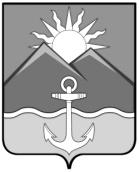 АДМИНИСТРАЦИЯХАСАНСКОГО МУНИЦИПАЛЬНОГО ОКРУГАПРИМОРСКОГО КРАЯ	ПОСТАНОВЛЕНИЕ	пгт Славянка01.08.2023									                  № 1340-паВ соответствии с Федеральным законом от 06 октября 2003 года № 131-ФЗ «Об общих принципах организации местного самоуправления в Российской Федерации», Федеральным законом РФ от 27 июля 2010 года № 210-ФЗ «Об организации предоставления государственных и муниципальных услуг», с частью 6 статьи 65 Федерального закона от 29 декабря 2012 года № 273-ФЗ «Об образовании в Российской Федерации», Постановлением Правительства РФ от 27 мая 2023 года      № 829 «Об утверждении единого стандарта предоставления государственной и (или) муниципальной услуги «Выплата компенсации части родительской платы за присмотр и уход за детьми в государственных и муниципальных образовательных организациях, находящихся на территории соответствующего субъекта Российской Федерации», постановлением администрации Хасанского муниципального округа от 13.01.2023 № 22-па «Об утверждении Порядка разработки и утверждения административных регламентов предоставления муниципальных услуг», руководствуясь Уставом Хасанского муниципального округа, администрация Хасанского муниципального округаПОСТАНОВЛЯЕТ:Утвердить прилагаемый административный регламент предоставления муниципальной услуги «Выплата компенсации части родительской платы за присмотр и уход за детьми в муниципальных образовательных организациях, находящихся на территории Хасанского муниципального округа».      Постановление администрации Хасанского муниципального округа от   2 июня 2023 года   № 796-па «Об утверждении Административного регламента предоставления муниципальной услуги «Выплата компенсации части родительской платы за присмотр и уход за детьми в муниципальных образовательных организациях, находящихся на территории Хасанского муниципального округа» признать утратившем силу.                                   Опубликовать настоящее постановление в Бюллетене муниципальных правовых актов Хасанского муниципального района и разместить на официальном сайте Хасанского муниципального округа https://xasanskij-r25.gosweb.gosuslugi.ru, в региональной государственной информационной системе «Реестр государственных и муниципальных услуг (функций) Приморского края», а также в федеральных государственных информационных системах «Сводный реестр государственных и муниципальных услуг (функций)» и «Единый портал государственных и муниципальных услуг (функций)».Настоящее постановление вступает в силу после его официального опубликования. Контроль за исполнением настоящего постановления возложить на заместителя главы администрации Хасанского муниципального округа                    И.В. Старцеву.Глава Хасанского муниципального округа		                                                                   И.В. Степанов Приложениек постановлению администрации Хасанского муниципального округаот 01.08.2023 № 1340-паАдминистративный регламент предоставления муниципальной услуги «Выплата компенсации части родительской платы за присмотр и уход за детьми в муниципальных образовательных организациях, находящихся на территории Хасанского муниципального округа»1. Муниципальная услуга «Выплата компенсации части родительской платы за присмотр и уход за детьми в муниципальных образовательных организациях, находящихся на территории Хасанского муниципального округа» (далее - муниципальная услуга) предоставляется администрацией Хасанского муниципального округа в лице уполномоченного органа - Муниципального казенного учреждения «Управление образования Хасанского муниципального округа» (далее уполномоченный орган). В предоставлении муниципальной услуги принимают участие образовательные организации Хасанского муниципального округа, согласно Приложению 5 к настоящему Административному регламенту. Муниципальная услуга предоставляется в соответствии с Федеральным законом от 06 октября 2003 года № 131-ФЗ «Об общих принципах организации местного самоуправления в Российской Федерации», Федеральным законом РФ от 27 июля 2010 года № 210-ФЗ «Об организации предоставления государственных и муниципальных услуг», частью 6 статьи 65 Федерального закона от 29 декабря 2012 года № 273-ФЗ «Об образовании в Российской Федерации», Постановлением Правительства РФ от 27 мая 2023 года № 829 «Об утверждении единого стандарта предоставления государственной и (или) муниципальной услуги «Выплата компенсации части родительской платы за присмотр и уход за детьми в государственных и муниципальных образовательных организациях, находящихся на территории соответствующего субъекта Российской Федерации», постановлением администрации Хасанского муниципального округа от 13.01.2023 № 22-па «Об утверждении Порядка разработки и утверждения административных регламентов предоставления муниципальных услуг». 2. Муниципальная услуга предоставляется одному из родителей (законных представителей) ребенка, посещающего образовательную организацию, реализующую образовательную программу дошкольного образования, внесшему родительскую плату за присмотр и уход за ребенком в соответствующей образовательной организации, обратившемуся с заявлением или запросом о предоставлении муниципальной услуги (далее соответственно - заявитель, заявление).Заявителем может быть:гражданин Российской Федерации;иностранный гражданин или лицо без гражданства.3. Правовыми основаниями для предоставления муниципальной услуги являются:Федеральный закон «Об общих принципах организации местного самоуправления в Российской Федерации»;Федеральный закон «О персональных данных»;Федеральный закон «Об организации предоставления государственных и муниципальных услуг»;Федеральный закон «Об электронной подписи»;Федеральный закон «Об образовании в Российской Федерации»;Федеральный закон «Об общих принципах организации публичной власти в субъектах Российской Федерации»;постановление Правительства Российской Федерации от 27 сентября 2011 года № 797 «О взаимодействии между многофункциональными центрами предоставления государственных и муниципальных услуг и федеральными органами исполнительной власти, органами государственных внебюджетных фондов, органами государственной власти субъектов Российской Федерации, органами местного самоуправления или в случаях, установленных законодательством Российской Федерации, публично-правовыми компаниями»;постановление Правительства Российской Федерации от 22 декабря 2012 года № 1376 «Об утверждении Правил организации деятельности многофункциональных центров предоставления государственных и муниципальных услуг»;постановление Правительства Российской Федерации от 25 января 2013 года № 33 «Об использовании простой электронной подписи при оказании государственных и муниципальных услуг»;постановление Правительства Российской Федерации от 18 марта 2015 года № 250 «Об утверждении требований к составлению и выдаче заявителям документов на бумажном носителе, подтверждающих содержание электронных документов, направленных в многофункциональный центр предоставления государственных и муниципальных услуг по результатам предоставления государственных и муниципальных услуг органами, предоставляющими государственные услуги, и органами, предоставляющими муниципальные услуги, и к выдаче заявителям на основании информации из информационных систем органов, предоставляющих государственные услуги, и органов, предоставляющих муниципальные услуги, в том числе с использованием информационно-технологической и коммуникационной инфраструктуры, документов, включая составление на бумажном носителе и заверение выписок из указанных информационных систем»;постановление Правительства Российской Федерации от 26 марта 2016 года № 236 «О требованиях к предоставлению в электронной форме государственных и муниципальных услуг»;законы и иные нормативные правовые акты субъектов Российской Федерации, нормативные правовые акты органов местного самоуправления, закрепляющие функции уполномоченных органов по предоставлению государственной (муниципальной) услуги, а также устанавливающие порядок и условия ее предоставления.4. Заявитель направляет заявление, а также необходимые документы и информацию одним из следующих способов:а) непосредственно (лично) в уполномоченный орган на бумажном носителе;б) в электронной форме с использованием федеральной государственной информационной системы «Единый портал государственных и муниципальных услуг (функций)» (далее - Единый портал), в) через многофункциональные центры предоставления государственных и муниципальных услуг (далее - многофункциональный центр) в соответствии с соглашением о взаимодействии, заключенным между МФЦ и Администрацией Хасанского муниципального округа.г) почтовым отправлением в уполномоченный орган.5. Заявление представляется в уполномоченный орган по форме согласно приложению № 1.При подаче заявления в электронной форме заполнение полей о половой принадлежности, страховом номере индивидуального лицевого счета (далее - СНИЛС), гражданстве заявителя и ребенка (детей) носит обязательный характер.6. В случае представления заявления посредством Единого портала формирование заявления осуществляется посредством заполнения интерактивной формы без необходимости дополнительной подачи заявления в какой-либо иной форме.7. Заявителю решение о предоставлении муниципальной услуги направляется по форме согласно приложению № 2, решение об отказе в предоставлении муниципальной услуги направляется по форме согласно приложению № 3.8. Сведения о ходе предоставления муниципальной услуги, результат предоставления муниципальной услуги размещаются в личном кабинете заявителя на Едином портале (при условии авторизации заявителя) вне зависимости от способа обращения заявителя за предоставлением муниципальной услуги.Сведения о ходе предоставления муниципальной услуги, результат предоставления муниципальной услуги могут быть получены по желанию заявителя также на бумажном носителе в виде распечатанного экземпляра электронного документа в уполномоченном органе, многофункциональном центре.Способ получения результата рассмотрения заявления указывается в заявлении.9. Результатом предоставления муниципальной услуги является решение о предоставлении муниципальной услуги, оформленное в соответствии с формой, установленной в приложении № 2 к настоящему документу, или решение об отказе в предоставлении муниципальной услуги, оформленное в соответствии с формой, установленной в приложении № 3 к настоящему документу.10. Срок предоставления муниципальной услуги при условии внесения в заявление данных о половой принадлежности, СНИЛС, гражданстве заявителя и ребенка (детей) составляет не более 6 рабочих дней со дня регистрации заявления и документов, необходимых для предоставления муниципальной услуги.В случае отсутствия в заявлении, поданном непосредственно в уполномоченный орган, данных о половой принадлежности, СНИЛС и гражданстве заявителя и ребенка (детей) заявитель уведомляется об увеличении срока рассмотрения заявления на период, необходимый для осуществления межведомственных запросов, но при этом срок рассмотрения заявления не должен превышать 11 рабочих дней со дня регистрации заявления и документов, необходимых для предоставления муниципальной услуги.11. Для предоставления муниципальной услуги заявитель представляет самостоятельно следующие документы:а) заявление по форме, установленной в приложении № 1 к настоящему документу;б) документ, удостоверяющий личность заявителя (при личном обращении);в) документ, подтверждающий, что заявитель является законным представителем ребенка (при личном обращении);г) документы, подтверждающие сведения о рождении ребенка, выданные компетентными органами иностранных государств, и их перевод на русский язык (если рождение ребенка зарегистрировано на территории иностранного государства);д) справка с места учебы совершеннолетнего ребенка (детей) заявителя, подтверждающая обучение по очной форме в образовательной организации любого типа независимо от ее организационно-правовой формы (за исключением образовательной организации дополнительного образования) (в случае если такие дети имеются в семье);е) согласие лиц, указанных в заявлении, на обработку их персональных данных (при личном обращении);ж) документы, подтверждающие сведения о регистрации брака, выданные компетентными органами иностранных государств, и перевод на русский язык (если брак зарегистрирован на территории иностранного государства);з) документы, подтверждающие сведения о расторжении брака, выданные компетентными органами иностранных государств, и перевод на русский язык (если брак расторгнут на территории иностранного государства).12. В случае направления заявления посредством Единого портала сведения из документов, указанных в пункте 11 настоящего документа, формируются при подтверждении учетной записи в федеральной государственной информационной системе «Единая система идентификации и аутентификации в инфраструктуре, обеспечивающей информационно-технологическое взаимодействие информационных систем, используемых для предоставления государственных и муниципальных услуг в электронной форме» из состава соответствующих данных указанной учетной записи и могут быть проверены путем направления запроса с использованием системы межведомственного электронного взаимодействия. 13. Заявитель вправе предоставить по собственной инициативе следующие документы и сведения, которые подлежат представлению в рамках межведомственного информационного взаимодействия:а) сведения о лишении родителей (законных представителей) (или одного из них) родительских прав в отношении ребенка (детей);б) сведения об ограничении родителей (законных представителей) (или одного из них) родительских прав в отношении ребенка (детей);в) сведения об отобрании у родителей (законных представителей) (или одного из них) ребенка (детей) при непосредственной угрозе его жизни или здоровью;г) сведения о заключении (расторжении) брака между родителями (законными представителями) ребенка (детей), проживающего в семье;д) сведения об установлении или оспаривании отцовства (материнства) в отношении ребенка (детей), проживающего в семье;е) сведения об изменении фамилии, имени или отчества для родителей (законных представителей) или ребенка (детей), проживающего в семье, изменивших фамилию, имя или отчество;ж) сведения об установлении опеки (попечительства) над ребенком (детьми), проживающим в семье.14. Непредставление (несвоевременное представление) государственными органами, органами местного самоуправления, подведомственными государственным органам или органам местного самоуправления организациями, участвующими в предоставлении государственной (муниципальной) услуги, по межведомственному запросу документов и сведений, указанных в пункте 13 настоящего документа, не может являться основанием для отказа в предоставлении заявителю муниципальной услуги.15. В приеме документов, необходимых для предоставления муниципальной услуги, может быть отказано по следующим основаниям:а) заявление и документы, необходимые для предоставления муниципальной услуги, поданы с нарушением требований, установленных настоящим документом, в том числе:заявление подано лицом, не имеющим полномочий на осуществление действий от имени заявителя;заявителем представлен неполный комплект документов, необходимых для предоставления муниципальной услуги и указанных в пункте 11 настоящего документа;заявителем в электронной форме не заполнены поля о половой принадлежности, СНИЛС и гражданстве заявителя и ребенка (детей);б) на дату обращения за предоставлением муниципальной услуги истек срок действия представленных документов, предусмотренный в таких документах или законодательством Российской Федерации, законами или иными нормативными правовыми актами субъектов Российской Федерации;в) представленные заявителем документы содержат подчистки и исправления текста, не заверенные в порядке, установленном законодательством Российской Федерации;г) представленные документы содержат повреждения, наличие которых не позволяет в полном объеме использовать информацию и сведения, содержащиеся в таких документах, для предоставления муниципальной услуги;д) заявление подано в исполнительный орган субъекта Российской Федерации, орган местного самоуправления или организацию, в полномочия которых не входит предоставление муниципальной услуги;е) представленные документы не соответствуют установленным требованиям к предоставлению муниципальной услуги в электронной форме, указанным в пунктах 21 и 22 настоящего документа.16. Основанием для приостановления предоставления муниципальной услуги является возникновение необходимости дополнительной проверки документов или обстоятельств, препятствующих проведению проверки в рамках межведомственного взаимодействия указанной заявителем информации.Заявитель в течение 5 рабочих дней после получения уведомления о приостановке предоставления муниципальной услуги направляет в уполномоченный орган (способом, указанным в пункте 4 настоящего документа) необходимые документы и сведения для предоставления муниципальной услуги.В случае непредставления необходимых документов и сведений для предоставления  муниципальной услуги в установленный срок заявителю направляется отказ в предоставлении муниципальной услуги. При этом заявитель сохраняет за собой право повторной подачи заявления.17. В предоставлении муниципальной услуги может быть отказано по следующим основаниям:а) лицо, подавшее заявление, не относится к кругу лиц, установленных абзацем первым пункта 2 настоящего документа;б) представленные сведения и (или) документы не соответствуют сведениям, полученным в ходе межведомственного информационного взаимодействия;в) представленные документы не соответствуют по форме или содержанию требованиям законодательства Российской Федерации, законов или иных нормативных правовых актов субъектов Российской Федерации;г) заявитель отозвал заявление. Отзыв заявления осуществляется при личном обращении заявителя в уполномоченный орган.18. Государственная пошлина и иная плата за предоставление муниципальной услуги не взимается.19. Направление результата предоставления муниципальной услуги в личном кабинете Единого портала осуществляется в режиме реального времени.20. Заявление подлежит регистрации в уполномоченном органе в течение 1 рабочего дня со дня получения заявления от заявителя и документов, необходимых для предоставления муниципальной услуги.В случае наличия оснований для отказа в приеме документов, необходимых для предоставления муниципальной услуги, указанных в пункте 15 настоящего документа, уполномоченный орган не позднее 1 рабочего дня, следующего за днем поступления заявления и документов, необходимых для предоставления муниципальной услуги, направляет заявителю решение об отказе в приеме документов, необходимых для предоставления муниципальной услуги, с указанием оснований, послуживших для такого отказа.21. Заполненное на Едином портале или региональном портале заявление отправляется заявителем вместе с прикрепленными электронными образами документов, указанных в пункте 11 настоящего документа, в уполномоченный орган. При авторизации в федеральной государственной информационной системе «Единая система идентификации и аутентификации в инфраструктуре, обеспечивающей информационно-технологическое взаимодействие информационных систем, используемых для предоставления государственных и муниципальных услуг в электронной форме» заявление считается подписанным простой электронной подписью заявителя.22. Требования к форматам электронных документов, представляемых с заявлением, устанавливаются административными регламентами по предоставлению муниципальной услуги.23. При предоставлении муниципальной услуги в электронной форме заявителю в личный кабинет Единого портала или регионального портала направляется:а) уведомление о приеме и регистрации заявления и иных документов, необходимых для предоставления муниципальной услуги, содержащее сведения о факте приема заявления и документов, необходимых для предоставления муниципальной услуги, и начале процедуры предоставления муниципальной услуги, а также сведения о дате и времени окончания предоставления муниципальной услуги либо мотивированный отказ в приеме документов, необходимых для предоставления муниципальной услуги;б) уведомление о результатах рассмотрения документов, необходимых для предоставления муниципальной услуги, содержащее сведения о принятии решения о предоставлении муниципальной услуги и возможности получить результат предоставления муниципальной услуги либо мотивированный отказ в предоставлении муниципальной услуги.24. В случае выявления заявителем технических ошибок (опечаток и ошибок) в решении о предоставлении (или об отказе в предоставлении) муниципальной услуги (далее - технические ошибки) заявитель вправе в течение 5 рабочих дней после получения решения обратиться в уполномоченный орган с заявлением об исправлении технических ошибок по форме согласно приложению №  4 с приложением документов, подтверждающих наличие технических ошибок, которое регистрируется уполномоченным органом.25. Уполномоченный орган при получении заявления об исправлении технических ошибок в течение 1 рабочего дня рассматривает его и принимает решение о необходимости внесения соответствующих изменений или решение об отказе в исправлении технических ошибок.Уполномоченный орган вносит в течение 3 рабочих дней соответствующие изменения в решение о предоставлении (или об отказе в предоставлении) муниципальной услуги.26. В случае несоответствия документов, подтверждающих наличие технических ошибок, сведениям, указанным в заявлении об исправлении технических ошибок, заявителю в течении 1 рабочего дня со дня принятия решения в соответствии с абзацем первым пункта 25 настоящего документа направляется мотивированный отказ в исправлении технических ошибок.27. Выдача дубликата документа, выданного по результатам предоставления муниципальной услуги, не предусмотрена.28. Оставление заявления без рассмотрения не предусмотрено.Приложение № 1к Административному регламенту предоставления муниципальной услуги «Выплата компенсации части родительской платы за присмотр и уход за детьми в муниципальных образовательных организациях, находящихся на территории Хасанского муниципального округа»ЗАЯВЛЕНИЕ
о предоставлении государственной и (или) муниципальной услуги «Выплата компенсации части родительской платы за присмотр и уход за детьми в государственных и муниципальных образовательных организациях, находящихся на территории________________________________________________________»(указывается субъект Российской Федерации и муниципальное образование)Приложение № 2
к Административному регламенту предоставления муниципальной услуги «Выплата компенсации части родительской платы за присмотр и уход за детьми в муниципальных образовательных организациях, находящихся на территории Хасанского муниципального округа»РЕШЕНИЕ
о предоставлении государственной и (или) муниципальной услуги «Выплата компенсации части родительской платы за присмотр и уход за детьми в государственных и муниципальных образовательных организациях, находящихся на территории_______________________________________________________________»(указывается субъект Российской Федерации и муниципальное образование; оформляется на бланке исполнительного органа субъекта Российской Федерации, органа местного самоуправления или подведомственной организации, которыми предоставляется государственная и (или) муниципальная услуга «Выплата компенсации части родительской платы за присмотр и уход за детьми в государственных и муниципальных образовательных организациях, находящихся на территории соответствующего субъекта Российской Федерации» (далее - уполномоченный орган)Приложение № 3
к Административному регламенту предоставления муниципальной услуги
«Выплата компенсации части родительской платы за присмотр и уход за детьми в муниципальных образовательных организациях, находящихся на территории Хасанского муниципального округа»РЕШЕНИЕ
об отказе в предоставлении государственной и (или) муниципальной услуги "Выплата компенсации части родительской платы за присмотр и уход за детьми в государственных и муниципальных образовательных организациях, находящихся на территории_______________________________________________________________"(указывается субъект Российской Федерации и муниципальное образование; оформляется на бланке исполнительного органа субъекта Российской Федерации, органа местного самоуправления или подведомственной организации, которыми предоставляется государственная и (или) муниципальная услуга "Выплата компенсации части родительской платы за присмотр и уход за детьми в государственных и муниципальных образовательных организациях, находящихся на территории соответствующего субъекта Российской Федерации" (далее - уполномоченный орган)Приложение № 4
к Административному регламенту предоставления муниципальной услуги
«Выплата компенсации части родительской платы за присмотр и уход за детьми в муниципальных образовательных организациях, находящихся на территории Хасанского муниципального округа»ЗАЯВЛЕНИЕ
об исправлении технических ошибок в документах, выданных в результате предоставления государственной и (или) муниципальной услуги "Выплата компенсации части родительской платы за присмотр и уход за детьми в государственных и муниципальных образовательных организациях, находящихся на территории____________________________________________________________"(указывается субъект Российской Федерации и муниципальное образование)Приложение № 5к Административному регламенту предоставления муниципальной услуги «Выплата компенсации части родительской платы за присмотр и уход за детьми в муниципальных образовательных организациях, находящихся на территории Хасанского муниципального округа»Справочная информация о месте нахождения, графике работы, контактных телефонах, адресах электронной почты органа, предоставляющего муниципальную услугу, организаций, участвующих в предоставлении муниципальной услуги, и многофункциональных центров предоставления государственных и муниципальных услугОб утверждении Административного регламента предоставления муниципальной услуги «Выплата компенсации части родительской платы за присмотр и уход за детьми в муниципальных образовательных организациях, находящихся на территории Хасанского муниципального округа»Руководителю(наименование исполнительного органа субъекта Российской Федерации, органа местного самоуправления или подведомственной организации (далее - уполномоченный орган), которыми предоставляется услуга «Выплата компенсации части родительской платы за присмотр и уход за детьми в государственных или муниципальных образовательных организациях, находящихся на территории соответствующего субъекта Российской Федерации» (далее - государственная (муниципальная) услуга) в соответствии с законодательством субъекта Российской Федерации и (или) нормативными правовыми актами органов местного самоуправления)Прошу назначить компенсацию части платы, взимаемой с родителей (законных представителей) за присмотр и уход за ребенком, осваивающим образовательную программу дошкольного образования в организации, осуществляющей образовательную деятельность:______________________________________________________________________________________________________________________________________Прошу назначить компенсацию части платы, взимаемой с родителей (законных представителей) за присмотр и уход за ребенком, осваивающим образовательную программу дошкольного образования в организации, осуществляющей образовательную деятельность:______________________________________________________________________________________________________________________________________Прошу назначить компенсацию части платы, взимаемой с родителей (законных представителей) за присмотр и уход за ребенком, осваивающим образовательную программу дошкольного образования в организации, осуществляющей образовательную деятельность:______________________________________________________________________________________________________________________________________Прошу назначить компенсацию части платы, взимаемой с родителей (законных представителей) за присмотр и уход за ребенком, осваивающим образовательную программу дошкольного образования в организации, осуществляющей образовательную деятельность:______________________________________________________________________________________________________________________________________(наименование образовательной организации)(наименование образовательной организации)(наименование образовательной организации)(наименование образовательной организации)Сведения о родителе (законном представителе) ребенка, обратившемся в уполномоченный орган за предоставлением государственной (муниципальной) услуги (далее - заявитель):Сведения о родителе (законном представителе) ребенка, обратившемся в уполномоченный орган за предоставлением государственной (муниципальной) услуги (далее - заявитель):Сведения о родителе (законном представителе) ребенка, обратившемся в уполномоченный орган за предоставлением государственной (муниципальной) услуги (далее - заявитель):Сведения о родителе (законном представителе) ребенка, обратившемся в уполномоченный орган за предоставлением государственной (муниципальной) услуги (далее - заявитель):Фамилия, имя, отчество(при наличии):Фамилия, имя, отчество(при наличии):Дата рождения:Дата рождения:(день, месяц, год)(день, месяц, год)Пол:Пол:(мужской, женский)(мужской, женский)Страховой номериндивидуального лицевого счета:Страховой номериндивидуального лицевого счета:Гражданство:Гражданство:Данные документа, удостоверяющего личность:Данные документа, удостоверяющего личность:Данные документа, удостоверяющего личность:Данные документа, удостоверяющего личность:Наименование документа, серия, номер:Наименование документа, серия, номер:Дата выдачи:Дата выдачи:Кем выдан, код подразделения:Кем выдан, код подразделения:Номер телефона(при наличии):Номер телефона(при наличии):Адрес электронной почты(при наличии):Адрес электронной почты(при наличии):Адрес фактического проживания:Адрес фактического проживания:Статус заявителя:Статус заявителя:(родитель (усыновитель), опекун)(родитель (усыновитель), опекун)Сведения о ребенке, осваивающем образовательную программу дошкольного образования в организации, осуществляющей образовательную деятельность:Сведения о ребенке, осваивающем образовательную программу дошкольного образования в организации, осуществляющей образовательную деятельность:Сведения о ребенке, осваивающем образовательную программу дошкольного образования в организации, осуществляющей образовательную деятельность:Сведения о ребенке, осваивающем образовательную программу дошкольного образования в организации, осуществляющей образовательную деятельность:Фамилия, имя, отчество(при наличии):Фамилия, имя, отчество(при наличии):Дата рождения:Дата рождения:(день, месяц, год)(день, месяц, год)Пол:Пол:(мужской, женский)(мужской, женский)Страховой номер индивидуального лицевого счета:Страховой номер индивидуального лицевого счета:Гражданство:Гражданство:Данные документа, удостоверяющего личность ребенка:Данные документа, удостоверяющего личность ребенка:Данные документа, удостоверяющего личность ребенка:Данные документа, удостоверяющего личность ребенка:Реквизиты записи акта о рождении или свидетельства о рождении:Реквизиты записи акта о рождении или свидетельства о рождении:Сведения о других детях в семье для определения размера компенсации в соответствии с частью 5 статьи 65 Федерального закона «Об образовании в Российской Федерации»:Сведения о других детях в семье для определения размера компенсации в соответствии с частью 5 статьи 65 Федерального закона «Об образовании в Российской Федерации»:Сведения о других детях в семье для определения размера компенсации в соответствии с частью 5 статьи 65 Федерального закона «Об образовании в Российской Федерации»:Сведения о других детях в семье для определения размера компенсации в соответствии с частью 5 статьи 65 Федерального закона «Об образовании в Российской Федерации»:(фамилия, имя, отчество (при наличии); дата рождения; пол; страховой номер индивидуального(фамилия, имя, отчество (при наличии); дата рождения; пол; страховой номер индивидуального(фамилия, имя, отчество (при наличии); дата рождения; пол; страховой номер индивидуального(фамилия, имя, отчество (при наличии); дата рождения; пол; страховой номер индивидуальноголицевого счета; гражданство; данные документа, удостоверяющего личность)лицевого счета; гражданство; данные документа, удостоверяющего личность)лицевого счета; гражданство; данные документа, удостоверяющего личность)лицевого счета; гражданство; данные документа, удостоверяющего личность)Сведения об обучении других детей в семье в возрасте от 18 лет по очной форме обучения (в случае если такие дети имеются в семье):Сведения об обучении других детей в семье в возрасте от 18 лет по очной форме обучения (в случае если такие дети имеются в семье):Сведения об обучении других детей в семье в возрасте от 18 лет по очной форме обучения (в случае если такие дети имеются в семье):Сведения об обучении других детей в семье в возрасте от 18 лет по очной форме обучения (в случае если такие дети имеются в семье):(наименование образовательной организации)(наименование образовательной организации)(наименование образовательной организации)(наименование образовательной организации)(реквизиты справки с места учебы совершеннолетних детей, подтверждающей обучение по очной форме в образовательной организации любого типа независимо от ее организационно-правовой формы (за исключением образовательной организации дополнительного образования) (указывается при отсутствии у такой образовательной организации технической возможности предоставления указанных сведений в рамках межведомственного информационного взаимодействия)(реквизиты справки с места учебы совершеннолетних детей, подтверждающей обучение по очной форме в образовательной организации любого типа независимо от ее организационно-правовой формы (за исключением образовательной организации дополнительного образования) (указывается при отсутствии у такой образовательной организации технической возможности предоставления указанных сведений в рамках межведомственного информационного взаимодействия)(реквизиты справки с места учебы совершеннолетних детей, подтверждающей обучение по очной форме в образовательной организации любого типа независимо от ее организационно-правовой формы (за исключением образовательной организации дополнительного образования) (указывается при отсутствии у такой образовательной организации технической возможности предоставления указанных сведений в рамках межведомственного информационного взаимодействия)(реквизиты справки с места учебы совершеннолетних детей, подтверждающей обучение по очной форме в образовательной организации любого типа независимо от ее организационно-правовой формы (за исключением образовательной организации дополнительного образования) (указывается при отсутствии у такой образовательной организации технической возможности предоставления указанных сведений в рамках межведомственного информационного взаимодействия)Реквизиты документов, представляемых в соответствии с пунктами 11 и 13 единого стандарта предоставления государственной и (или) муниципальной услуги «Выплата компенсации части родительской платы за присмотр и уход за детьми в государственных и муниципальных образовательных организациях, находящихся на территории соответствующего субъекта Российской Федерации», утвержденного постановлением Правительства Российской Федерации от 27 мая 2023 г. № 829 «Об утверждении единого стандарта предоставления государственной и (или) муниципальной услуги «Выплата компенсации части родительской платы за присмотр и уход за детьми в государственных и муниципальных образовательных организациях, находящихся на территории соответствующего субъекта Российской Федерации»Реквизиты документов, представляемых в соответствии с пунктами 11 и 13 единого стандарта предоставления государственной и (или) муниципальной услуги «Выплата компенсации части родительской платы за присмотр и уход за детьми в государственных и муниципальных образовательных организациях, находящихся на территории соответствующего субъекта Российской Федерации», утвержденного постановлением Правительства Российской Федерации от 27 мая 2023 г. № 829 «Об утверждении единого стандарта предоставления государственной и (или) муниципальной услуги «Выплата компенсации части родительской платы за присмотр и уход за детьми в государственных и муниципальных образовательных организациях, находящихся на территории соответствующего субъекта Российской Федерации»Реквизиты документов, представляемых в соответствии с пунктами 11 и 13 единого стандарта предоставления государственной и (или) муниципальной услуги «Выплата компенсации части родительской платы за присмотр и уход за детьми в государственных и муниципальных образовательных организациях, находящихся на территории соответствующего субъекта Российской Федерации», утвержденного постановлением Правительства Российской Федерации от 27 мая 2023 г. № 829 «Об утверждении единого стандарта предоставления государственной и (или) муниципальной услуги «Выплата компенсации части родительской платы за присмотр и уход за детьми в государственных и муниципальных образовательных организациях, находящихся на территории соответствующего субъекта Российской Федерации»Реквизиты документов, представляемых в соответствии с пунктами 11 и 13 единого стандарта предоставления государственной и (или) муниципальной услуги «Выплата компенсации части родительской платы за присмотр и уход за детьми в государственных и муниципальных образовательных организациях, находящихся на территории соответствующего субъекта Российской Федерации», утвержденного постановлением Правительства Российской Федерации от 27 мая 2023 г. № 829 «Об утверждении единого стандарта предоставления государственной и (или) муниципальной услуги «Выплата компенсации части родительской платы за присмотр и уход за детьми в государственных и муниципальных образовательных организациях, находящихся на территории соответствующего субъекта Российской Федерации»Компенсацию прошу перечислять посредством (по выбору заявителя):Компенсацию прошу перечислять посредством (по выбору заявителя):Компенсацию прошу перечислять посредством (по выбору заявителя):Компенсацию прошу перечислять посредством (по выбору заявителя):через организацию почтовой связи:через организацию почтовой связи:(адрес, почтовый индекс)(адрес, почтовый индекс)на расчетный счет:на расчетный счет:на расчетный счет:на расчетный счет:на расчетный счет:на расчетный счет:на расчетный счет:на расчетный счет:(номер счета; банк получателя; БИК; корр. счет; ИНН; КПП)(номер счета; банк получателя; БИК; корр. счет; ИНН; КПП)Способ получения результата рассмотрения заявления:Способ получения результата рассмотрения заявления:Способ получения результата рассмотрения заявления:Способ получения результата рассмотрения заявления:К заявлению прилагаются:К заявлению прилагаются:К заявлению прилагаются:К заявлению прилагаются:(перечень документов, предоставляемых заявителем при подаче заявления в уполномоченный орган)(перечень документов, предоставляемых заявителем при подаче заявления в уполномоченный орган)(перечень документов, предоставляемых заявителем при подаче заявления в уполномоченный орган)(перечень документов, предоставляемых заявителем при подаче заявления в уполномоченный орган)Своевременность и достоверность представления сведений при изменении оснований для предоставления компенсации гарантирую.Своевременность и достоверность представления сведений при изменении оснований для предоставления компенсации гарантирую.Своевременность и достоверность представления сведений при изменении оснований для предоставления компенсации гарантирую.Своевременность и достоверность представления сведений при изменении оснований для предоставления компенсации гарантирую.(подпись заявителя)(расшифровка подписи)Дата заполнения: "___" ______________ 20____ г.Дата заполнения: "___" ______________ 20____ г.Дата заполнения: "___" ______________ 20____ г.Дата заполнения: "___" ______________ 20____ г.Рассмотрев заявление о предоставлении государственной и (или) муниципальной услуги «Выплата компенсации части родительской платы за присмотр и уход за детьми в государственных и муниципальных образовательных организациях, находящихся на территории соответствующего субъекта Российской Федерации» от "___" ___________ 20____ г. № __________:от ______________________________________________________________Рассмотрев заявление о предоставлении государственной и (или) муниципальной услуги «Выплата компенсации части родительской платы за присмотр и уход за детьми в государственных и муниципальных образовательных организациях, находящихся на территории соответствующего субъекта Российской Федерации» от "___" ___________ 20____ г. № __________:от ______________________________________________________________Рассмотрев заявление о предоставлении государственной и (или) муниципальной услуги «Выплата компенсации части родительской платы за присмотр и уход за детьми в государственных и муниципальных образовательных организациях, находящихся на территории соответствующего субъекта Российской Федерации» от "___" ___________ 20____ г. № __________:от ______________________________________________________________Рассмотрев заявление о предоставлении государственной и (или) муниципальной услуги «Выплата компенсации части родительской платы за присмотр и уход за детьми в государственных и муниципальных образовательных организациях, находящихся на территории соответствующего субъекта Российской Федерации» от "___" ___________ 20____ г. № __________:от ______________________________________________________________(фамилия, имя, отчество (при наличии) заявителя полностью)(фамилия, имя, отчество (при наличии) заявителя полностью)(фамилия, имя, отчество (при наличии) заявителя полностью)(фамилия, имя, отчество (при наличии) заявителя полностью)на основании ___________________________________________________________на основании ___________________________________________________________на основании ___________________________________________________________на основании _______________________________________________________________________________________________________________________________________________________________________________________________________________________________________________________________________________________________________________________(наименование и реквизиты нормативного правового акта, принятого уполномоченным органом)(наименование и реквизиты нормативного правового акта, принятого уполномоченным органом)(наименование и реквизиты нормативного правового акта, принятого уполномоченным органом)(наименование и реквизиты нормативного правового акта, принятого уполномоченным органом)назначена компенсация части платы, взимаемой с родителей (законных представителей) за присмотр и уход за ребенком:назначена компенсация части платы, взимаемой с родителей (законных представителей) за присмотр и уход за ребенком:назначена компенсация части платы, взимаемой с родителей (законных представителей) за присмотр и уход за ребенком:назначена компенсация части платы, взимаемой с родителей (законных представителей) за присмотр и уход за ребенком:________________________________________________________________,________________________________________________________________,________________________________________________________________,________________________________________________________________,(фамилия, имя, отчество (при наличии) ребенка заявителя (полностью)(фамилия, имя, отчество (при наличии) ребенка заявителя (полностью)(фамилия, имя, отчество (при наличии) ребенка заявителя (полностью)(фамилия, имя, отчество (при наличии) ребенка заявителя (полностью)осваивающим образовательную программу дошкольного образования в образовательной организации: _____________________________________________осваивающим образовательную программу дошкольного образования в образовательной организации: _____________________________________________осваивающим образовательную программу дошкольного образования в образовательной организации: _____________________________________________осваивающим образовательную программу дошкольного образования в образовательной организации: _____________________________________________(наименование образовательной организации)(наименование образовательной организации)(наименование образовательной организации)(наименование образовательной организации)в размере ___________% от среднего размера платы, взимаемой с родителей (законных представителей) за присмотр и уход за ребенком, осваивающим образовательную программу дошкольного образования в организации, осуществляющей образовательную деятельность, на основании:в размере ___________% от среднего размера платы, взимаемой с родителей (законных представителей) за присмотр и уход за ребенком, осваивающим образовательную программу дошкольного образования в организации, осуществляющей образовательную деятельность, на основании:в размере ___________% от среднего размера платы, взимаемой с родителей (законных представителей) за присмотр и уход за ребенком, осваивающим образовательную программу дошкольного образования в организации, осуществляющей образовательную деятельность, на основании:в размере ___________% от среднего размера платы, взимаемой с родителей (законных представителей) за присмотр и уход за ребенком, осваивающим образовательную программу дошкольного образования в организации, осуществляющей образовательную деятельность, на основании:________________________________________________________________________________________________________________________________________________________________________________________________________________________________________________________________(наименование и реквизиты нормативного правового акта органа государственной власти субъекта Российской Федерации, которым установлен средний размер платы, взимаемой с родителей (законных представителей) за присмотр и уход за ребенком, осваивающим образовательную программу дошкольного образования в организации, осуществляющей образовательную деятельность, наименование и реквизиты закона и иного нормативного правового акта субъекта Российской Федерации, которым установлен размер компенсации части платы, взимаемой с родителей (законных представителей) за присмотр и уход за ребенком, осваивающим образовательную программу дошкольного образования в организации, осуществляющей образовательную деятельность)(наименование и реквизиты нормативного правового акта органа государственной власти субъекта Российской Федерации, которым установлен средний размер платы, взимаемой с родителей (законных представителей) за присмотр и уход за ребенком, осваивающим образовательную программу дошкольного образования в организации, осуществляющей образовательную деятельность, наименование и реквизиты закона и иного нормативного правового акта субъекта Российской Федерации, которым установлен размер компенсации части платы, взимаемой с родителей (законных представителей) за присмотр и уход за ребенком, осваивающим образовательную программу дошкольного образования в организации, осуществляющей образовательную деятельность)(наименование и реквизиты нормативного правового акта органа государственной власти субъекта Российской Федерации, которым установлен средний размер платы, взимаемой с родителей (законных представителей) за присмотр и уход за ребенком, осваивающим образовательную программу дошкольного образования в организации, осуществляющей образовательную деятельность, наименование и реквизиты закона и иного нормативного правового акта субъекта Российской Федерации, которым установлен размер компенсации части платы, взимаемой с родителей (законных представителей) за присмотр и уход за ребенком, осваивающим образовательную программу дошкольного образования в организации, осуществляющей образовательную деятельность)(наименование и реквизиты нормативного правового акта органа государственной власти субъекта Российской Федерации, которым установлен средний размер платы, взимаемой с родителей (законных представителей) за присмотр и уход за ребенком, осваивающим образовательную программу дошкольного образования в организации, осуществляющей образовательную деятельность, наименование и реквизиты закона и иного нормативного правового акта субъекта Российской Федерации, которым установлен размер компенсации части платы, взимаемой с родителей (законных представителей) за присмотр и уход за ребенком, осваивающим образовательную программу дошкольного образования в организации, осуществляющей образовательную деятельность)_______________________________________________________________________________________(должность руководителя уполномоченного органа (заместителя руководителя)(подпись)(подпись)(расшифровка подписи)Дата заполнения: "___" ______________ 20____ г.Дата заполнения: "___" ______________ 20____ г.Дата заполнения: "___" ______________ 20____ г.Дата заполнения: "___" ______________ 20____ г.Рассмотрев заявление о предоставлении государственной и (или) муниципальной услуги "Выплата компенсации части родительской платы за присмотр и уход за детьми в государственных и муниципальных образовательных организациях, находящихся на территории соответствующего субъекта Российской Федерации" от "___" ___________ 20____ г. № __________:от _____________________________________________________________Рассмотрев заявление о предоставлении государственной и (или) муниципальной услуги "Выплата компенсации части родительской платы за присмотр и уход за детьми в государственных и муниципальных образовательных организациях, находящихся на территории соответствующего субъекта Российской Федерации" от "___" ___________ 20____ г. № __________:от _____________________________________________________________Рассмотрев заявление о предоставлении государственной и (или) муниципальной услуги "Выплата компенсации части родительской платы за присмотр и уход за детьми в государственных и муниципальных образовательных организациях, находящихся на территории соответствующего субъекта Российской Федерации" от "___" ___________ 20____ г. № __________:от _____________________________________________________________Рассмотрев заявление о предоставлении государственной и (или) муниципальной услуги "Выплата компенсации части родительской платы за присмотр и уход за детьми в государственных и муниципальных образовательных организациях, находящихся на территории соответствующего субъекта Российской Федерации" от "___" ___________ 20____ г. № __________:от _____________________________________________________________(фамилия, имя, отчество (при наличии) заявителя полностью)(фамилия, имя, отчество (при наличии) заявителя полностью)(фамилия, имя, отчество (при наличии) заявителя полностью)(фамилия, имя, отчество (при наличии) заявителя полностью)на основании _____________________________________________________________на основании _____________________________________________________________на основании _____________________________________________________________на основании _____________________________________________________________________________________________________________________________________________________________________________________________________________________________________________________________________________________________________________________________(наименование и реквизиты нормативного правового акта, принятого уполномоченным органом)(наименование и реквизиты нормативного правового акта, принятого уполномоченным органом)(наименование и реквизиты нормативного правового акта, принятого уполномоченным органом)(наименование и реквизиты нормативного правового акта, принятого уполномоченным органом)отказано в получении компенсации части платы, взимаемой с родителей (законных представителей) за присмотр и уход за ребенком:отказано в получении компенсации части платы, взимаемой с родителей (законных представителей) за присмотр и уход за ребенком:отказано в получении компенсации части платы, взимаемой с родителей (законных представителей) за присмотр и уход за ребенком:отказано в получении компенсации части платы, взимаемой с родителей (законных представителей) за присмотр и уход за ребенком:________________________________________________________________,________________________________________________________________,________________________________________________________________,________________________________________________________________,(фамилия, имя, отчество (при наличии) ребенка заявителя (полностью)(фамилия, имя, отчество (при наличии) ребенка заявителя (полностью)(фамилия, имя, отчество (при наличии) ребенка заявителя (полностью)(фамилия, имя, отчество (при наличии) ребенка заявителя (полностью)осваивающим образовательную программу дошкольного образования в образовательной организации: ________________________________________осваивающим образовательную программу дошкольного образования в образовательной организации: ________________________________________осваивающим образовательную программу дошкольного образования в образовательной организации: ________________________________________осваивающим образовательную программу дошкольного образования в образовательной организации: ________________________________________(наименование образовательной организации)(наименование образовательной организации)(наименование образовательной организации)(наименование образовательной организации)на основании: ________________________________________________________на основании: ________________________________________________________на основании: ________________________________________________________на основании: ________________________________________________________________________________________________________________________________________________________________________________________________________________________________________________________________________________________________________________________________________________________________________________________________________________________________________________________________________________________________________________________________________________________________________________________(перечислить пункты единого стандарта предоставления государственной и (или) муниципальной услуги "Выплата компенсации части родительской платы за присмотр и уход за детьми в государственных и муниципальных образовательных организациях, находящихся на территории соответствующего субъекта Российской Федерации", утвержденного постановлением Правительства Российской Федерации от 27 мая 2023 г. № 829 "Об утверждении единого стандарта предоставления государственной и (или) муниципальной услуги "Выплата компенсации части родительской платы за присмотр и уход за детьми в государственных и муниципальных образовательных организациях, находящихся на территории соответствующего субъекта Российской Федерации", послужившие основанием для отказа в предоставлении государственной и (или) муниципальной услуги)(перечислить пункты единого стандарта предоставления государственной и (или) муниципальной услуги "Выплата компенсации части родительской платы за присмотр и уход за детьми в государственных и муниципальных образовательных организациях, находящихся на территории соответствующего субъекта Российской Федерации", утвержденного постановлением Правительства Российской Федерации от 27 мая 2023 г. № 829 "Об утверждении единого стандарта предоставления государственной и (или) муниципальной услуги "Выплата компенсации части родительской платы за присмотр и уход за детьми в государственных и муниципальных образовательных организациях, находящихся на территории соответствующего субъекта Российской Федерации", послужившие основанием для отказа в предоставлении государственной и (или) муниципальной услуги)(перечислить пункты единого стандарта предоставления государственной и (или) муниципальной услуги "Выплата компенсации части родительской платы за присмотр и уход за детьми в государственных и муниципальных образовательных организациях, находящихся на территории соответствующего субъекта Российской Федерации", утвержденного постановлением Правительства Российской Федерации от 27 мая 2023 г. № 829 "Об утверждении единого стандарта предоставления государственной и (или) муниципальной услуги "Выплата компенсации части родительской платы за присмотр и уход за детьми в государственных и муниципальных образовательных организациях, находящихся на территории соответствующего субъекта Российской Федерации", послужившие основанием для отказа в предоставлении государственной и (или) муниципальной услуги)(перечислить пункты единого стандарта предоставления государственной и (или) муниципальной услуги "Выплата компенсации части родительской платы за присмотр и уход за детьми в государственных и муниципальных образовательных организациях, находящихся на территории соответствующего субъекта Российской Федерации", утвержденного постановлением Правительства Российской Федерации от 27 мая 2023 г. № 829 "Об утверждении единого стандарта предоставления государственной и (или) муниципальной услуги "Выплата компенсации части родительской платы за присмотр и уход за детьми в государственных и муниципальных образовательных организациях, находящихся на территории соответствующего субъекта Российской Федерации", послужившие основанием для отказа в предоставлении государственной и (или) муниципальной услуги)Заявитель вправе повторно обратиться с заявлением о предоставлении государственной и (или) муниципальной услуги "Выплата компенсации части родительской платы за присмотр и уход за детьми в государственных и муниципальных образовательных организациях, находящихся на территории соответствующего субъекта Российской Федерации" после устранения указанного основания, послужившего причиной отказа, в уполномоченный орган:Заявитель вправе повторно обратиться с заявлением о предоставлении государственной и (или) муниципальной услуги "Выплата компенсации части родительской платы за присмотр и уход за детьми в государственных и муниципальных образовательных организациях, находящихся на территории соответствующего субъекта Российской Федерации" после устранения указанного основания, послужившего причиной отказа, в уполномоченный орган:Заявитель вправе повторно обратиться с заявлением о предоставлении государственной и (или) муниципальной услуги "Выплата компенсации части родительской платы за присмотр и уход за детьми в государственных и муниципальных образовательных организациях, находящихся на территории соответствующего субъекта Российской Федерации" после устранения указанного основания, послужившего причиной отказа, в уполномоченный орган:Заявитель вправе повторно обратиться с заявлением о предоставлении государственной и (или) муниципальной услуги "Выплата компенсации части родительской платы за присмотр и уход за детьми в государственных и муниципальных образовательных организациях, находящихся на территории соответствующего субъекта Российской Федерации" после устранения указанного основания, послужившего причиной отказа, в уполномоченный орган:(наименование уполномоченного органа)(наименование уполномоченного органа)(наименование уполномоченного органа)(наименование уполномоченного органа)Решение об отказе в предоставлении государственной и (или) муниципальной услуги "Выплата компенсации части родительской платы за присмотр и уход за детьми в государственных и муниципальных образовательных организациях, находящихся на территории соответствующего субъекта Российской Федерации" может быть обжаловано в досудебном (внесудебном) порядке в соответствии с законодательством Российской Федерации.Решение об отказе в предоставлении государственной и (или) муниципальной услуги "Выплата компенсации части родительской платы за присмотр и уход за детьми в государственных и муниципальных образовательных организациях, находящихся на территории соответствующего субъекта Российской Федерации" может быть обжаловано в досудебном (внесудебном) порядке в соответствии с законодательством Российской Федерации.Решение об отказе в предоставлении государственной и (или) муниципальной услуги "Выплата компенсации части родительской платы за присмотр и уход за детьми в государственных и муниципальных образовательных организациях, находящихся на территории соответствующего субъекта Российской Федерации" может быть обжаловано в досудебном (внесудебном) порядке в соответствии с законодательством Российской Федерации.Решение об отказе в предоставлении государственной и (или) муниципальной услуги "Выплата компенсации части родительской платы за присмотр и уход за детьми в государственных и муниципальных образовательных организациях, находящихся на территории соответствующего субъекта Российской Федерации" может быть обжаловано в досудебном (внесудебном) порядке в соответствии с законодательством Российской Федерации.___________________________________________________________________________________________________________________(должность руководителя уполномоченного органа (заместителя руководителя)(подпись)(подпись)(расшифровка подписи)(расшифровка подписи)Дата заполнения: "___" ______________ 20____ г.Прошу исправить технические ошибки (опечатки и ошибки) в документах, выданных в результате предоставления государственной и (или) муниципальной услуги "Выплата компенсации части родительской платы за присмотр и уход за детьми в государственных и муниципальных образовательных организациях, находящихся на территории соответствующего субъекта Российской Федерации":Прошу исправить технические ошибки (опечатки и ошибки) в документах, выданных в результате предоставления государственной и (или) муниципальной услуги "Выплата компенсации части родительской платы за присмотр и уход за детьми в государственных и муниципальных образовательных организациях, находящихся на территории соответствующего субъекта Российской Федерации":Прошу исправить технические ошибки (опечатки и ошибки) в документах, выданных в результате предоставления государственной и (или) муниципальной услуги "Выплата компенсации части родительской платы за присмотр и уход за детьми в государственных и муниципальных образовательных организациях, находящихся на территории соответствующего субъекта Российской Федерации":________________________________________________________________________________________________________________________________________________________________________________________________________________________________________________________________________________________________________________________________________________________________________________________________________________________________________________________________________________________________________________________________________________________________________________________________(перечень документов, выданных заявителю в ходе предоставления государственной и (или) муниципальной услуги)(перечень документов, выданных заявителю в ходе предоставления государственной и (или) муниципальной услуги)(перечень документов, выданных заявителю в ходе предоставления государственной и (или) муниципальной услуги)По заявлению о предоставлении государственной (муниципальной) услуги от "___" ___________ 20____ г. № __________По заявлению о предоставлении государственной (муниципальной) услуги от "___" ___________ 20____ г. № __________По заявлению о предоставлении государственной (муниципальной) услуги от "___" ___________ 20____ г. № __________(реквизиты заявления)(реквизиты заявления)(реквизиты заявления)от ______________________________________________________________от ______________________________________________________________от ______________________________________________________________(фамилия, имя, отчество (при наличии) заявителя полностью)(фамилия, имя, отчество (при наличии) заявителя полностью)(фамилия, имя, отчество (при наличии) заявителя полностью)Технические ошибки (опечатки и ошибки), которые необходимо исправить с указанием новой редакции:Технические ошибки (опечатки и ошибки), которые необходимо исправить с указанием новой редакции:Технические ошибки (опечатки и ошибки), которые необходимо исправить с указанием новой редакции:______________________________________________________________________________________________________________________________________________________________________________________________________________________________________________________________________________________________________________________________________________________________________________________________________________________________________________________________________________________________________________________________________________________________________________________________________________________________________________(подпись заявителя)(расшифровка подписи)Дата заполнения: "___" ______________ 20____ г.Полное наименование учрежденияАдресФ.И.О.руководителяМуниципальное казенное учреждение «Управление образования Хасанского муниципального округа»692701, РФ, Приморский край, Хасанский район, пгт Славянка, ул. Молодежная, 1, тел.: 8 (42331) 47-5-11, Эл. почта: Hasansky_UNO@mail.ru график приема: с 09:00 до 18:00, обед с 13:00 до 14:00Алексеева Екатерина АнатольевнаМуниципальное бюджетное общеобразовательное учреждение «Средняя общеобразовательная школа пгт Приморский Хасанского муниципального округа»692710, Приморский край, Хасанский р-н, Приморский пгт, ул. Центральная, 38А, тел. 8 42331 54318эл. адрес: prim.moyscool@mail.ruграфик приема: с 08:00 до 17:00, обед с 13:00 до 14:00Сундуй Александр АлександровичМуниципальное бюджетное дошкольное образовательное учреждение «Центр развития ребенка – детский сад «Светлячок» пгт Славянка Хасанского муниципального округа 692701, РФ, Приморский край, Хасанский район, пгт Славянка, ул. Молодежная, 12а тел. 8(42331) 46256, Эл. адрес: svet.chok@bk.ruграфик приема: с 08:00 до 17:00, обед с 13:00 до 14:00Кулешова Оксана НиколаевнаМуниципальное бюджетное дошкольное образовательное учреждение «Центр развития ребенка – детский сад «Тополек» пгт Славянка Хасанского муниципального округа 692701, РФ, Приморский край, Хасанский район, пгт Славянка, ул. Героев Хасана, 1а тел. 8(42331)46384Эл. адрес: topolyok@bk.ruграфик приема: с 08:00 до 17:00, обед с 13:00 до 14:00Улезко Елена Михайловна Муниципальное бюджетное дошкольное образовательное учреждение «Центр развития ребенка – детский сад «Парус» пгт Славянка Хасанского муниципального округа 692701, РФ, Приморский край, Хасанский район, пгт Славянка, ул. Дружбы 12 а, тел. 8(42331)46263, Эл. адрес:  moy_parus@mail.ruграфик приема: с 08:00 до 17:00, обед с 13:00 до 14:00Кондракова Юлия ГеоргиевнаМуниципальное бюджетное дошкольное образовательное учреждение «Центр развития ребенка – детский сад «Рыбачок» пгт Зарубино Хасанского муниципального округа 692725, Приморский край, Хасанский р-н, Зарубино пгт, ул. Нагорная, 10 "А",  тел. 8 42331 77319 эл. адрес  irina-sorokina-62@mail.ruграфик приема: с 08:00 до 17:00, обед с 13:00 до 14:00Сорокина Ирина ВладимировнаМуниципальное бюджетное дошкольное образовательное учреждение «Детский сад «Звездочка» пгт Славянка Хасанского муниципального округа 692701, Приморский край, Славянка пгт, Ленинская ул, 51/А  эл. адрес borunova.59@mail.ru, тел. 8 (42331) 46283график приема: с 08:00 до 17:00, обед с 13:00 до 14:00Борунова Марина Борисовна Муниципальное бюджетное дошкольное образовательное учреждение «Детский сад «Теремок» пгт Славянка Хасанского муниципального округа692701, РФ, Приморский край, Хасанский район, пгт Славянка, ул. Дружбы, 2, тел. 8(42331) 46242эл. адрес:orlova.galcka2015@yandex.ruграфик приема: с 09:00 до 17:00, обед с 13:00 до 14:00Орлова Галина Григорьевна Муниципальное бюджетное дошкольное образовательное учреждение «Детский сад «Лучик» пгт Посьет Хасанского муниципального округа692705, Приморский край, Хасанский р-н, Посьет пгт, Портовая ул, 46 тел. 8 42331(20467)эл. адрес: ms.luzshik@mail.ruграфик приема: с 08:00 до 17:00, обед с 13:00 до 14:00Хрущ Анастасия Николаевна Муниципальное бюджетное дошкольное образовательное учреждение «Детский сад «Буратино» с. Барабаш Хасанского муниципального районамуниципального округа692723, Приморский край, Хасанский р-н, Барабаш с, Лазо, 16 тел. 8 42331 (54836)эл. адрес: buratino_lazo16@mail.ruграфик приема: с 08:00 до 17:00, обед с 13:00 до 14:00Буглак Ирина Николаевна  Муниципальное бюджетное дошкольное образовательное учреждение «Детский сад «Солнышко» с. Безверхово Хасанского муниципального округа692721, Приморский край, Хасанский район, с. Безверхово, ул. Октябрьская, 66,  тел. 8 42331 (93450)эл. адрес: shadrikova_olga@outlook.comграфик приема: с 08:00 до 17:00, обед с 13:00 до 14:00Шадрикова Ольга НиколаевнаМуниципальное бюджетное дошкольное образовательное учреждение «Детский сад «Малышок» с. Андреевка Хасанского муниципального округа692707, Приморский край, Хасанский район, с. Андреевка, ул. Ключевая, 18АТел. 8 42331 (93214)Эл. почта: gracheva_olesya_80@mail.ruграфик приема: с 08:00 до 17:00, обед с 13:00 до 14:00Грачева Олеся СергеевнаМуниципальное бюджетное дошкольное образовательное учреждение «Детский сад «Березка» с. Цуканово Хасанского муниципального округа 692715, Приморский край, Хасанский район, с. Цуканово, ул. Советская, д.3, Тел. 8 42331 (38320)Эл.почта: svitavskaya.lyubov2014@yanex.ruграфик приема: с 08:00 до 17:00, обед с 13:00 до 14:00Свитавская Любовь ВладимировнаМуниципальное бюджетное дошкольное образовательное учреждение «Детский сад «Колокольчик» пгт Краскино Хасанского муниципального округа692715, Приморский край, Хасанский р-н, Краскино пгт, ул. Новокиевская, д. 9, тел. 8 42331 (30142)Эл. почта: inessa.yashenko-v@mail.ruграфик приема: с 08:00 до 17:00, обед с 13:00 до 14:00Ященко Инесса Александровна